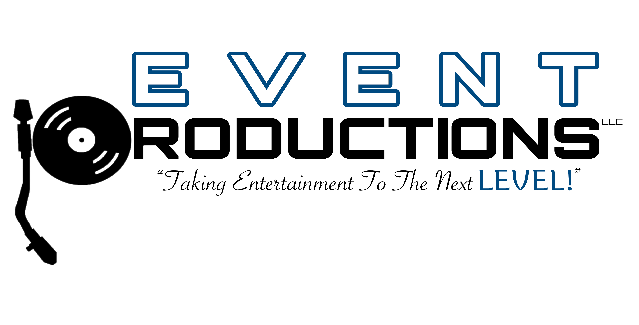 Bar Mitzvah  or  Bat MitzvahStarting Time:  __________     Ending Time:  __________Name of the Honored: _________________________________________________Special Entrance For The Honored:  YES  or  NOIf Yes Name Of Song & Any Special Instructions: ___________________________________________________________________________________________________________________________________________________________________________________________________ ______________________________________________________________________________Will there be food served:  YES  or  NOIf yes:  Sit-down  or  Buffet  or Appetizers  / Announcement For Food Being Served:  YES  or  NO Hora Dance:  YES  or  NOWould you like Guest to Request Songs:  YES  or  NOGenera of Music You DO NOT want played: __________________________________________Special Instructions for The Celebration: _________________________________________________________________________________________________________________________________________________________________________________________________________________________________________________________________________________________________________________________________________________________________________Name of Location: ________________________________________________________Locations Phone #:  (          )   _______ - ________________ Location Address:  ___________________________________________________________________                                _____________________________________________________________